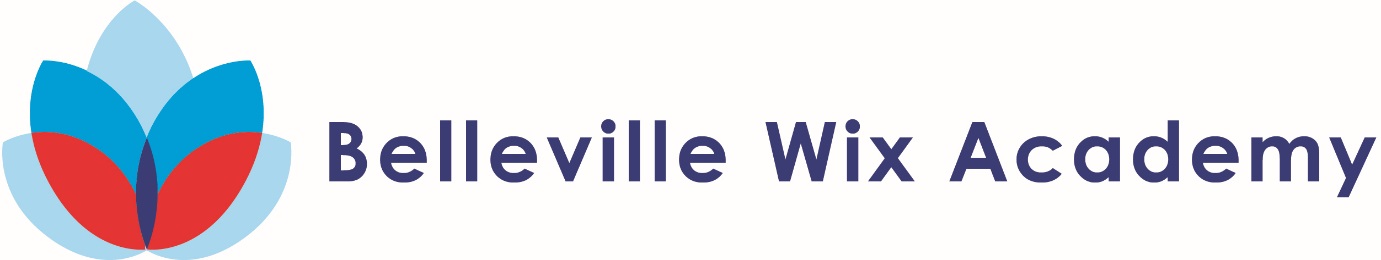 EYFS Father’s Day Celebrations Fathers and father figures are such important people in our lives that we wanted to say a special thank you to them. 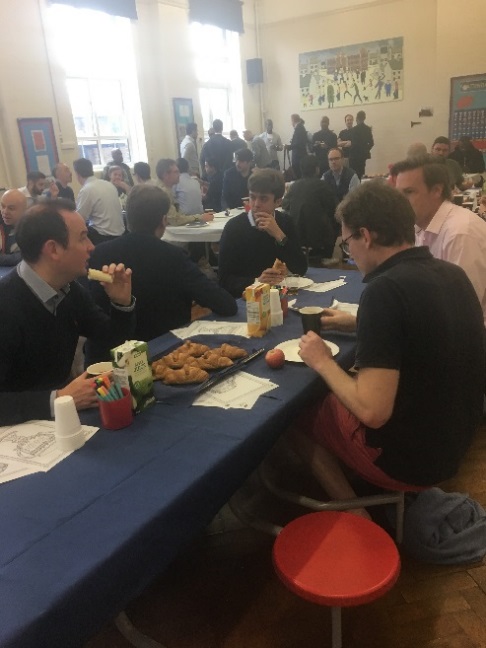 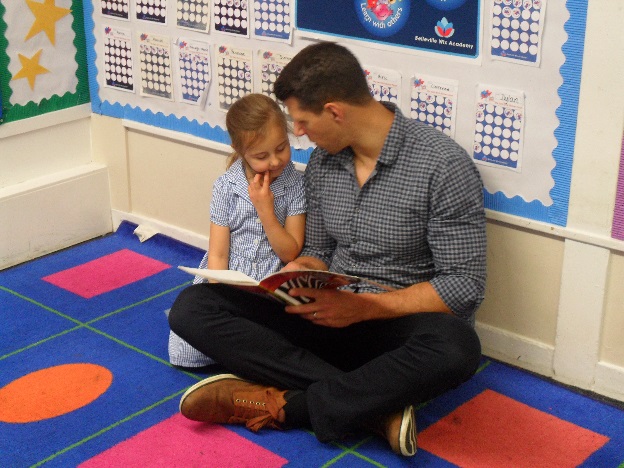 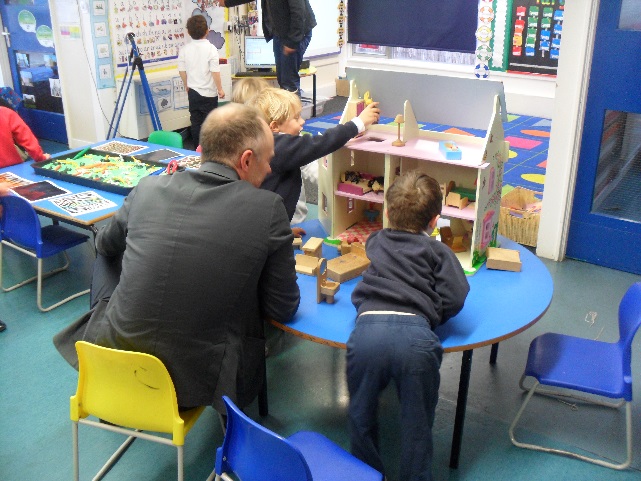 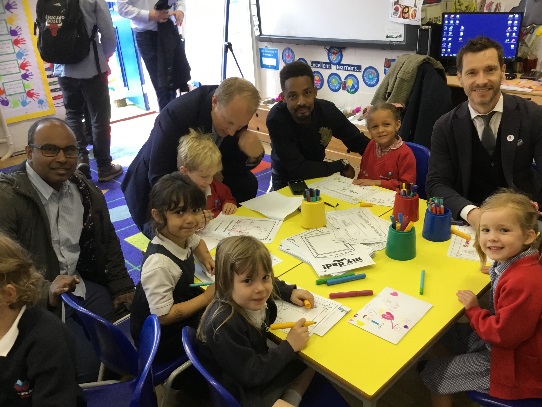 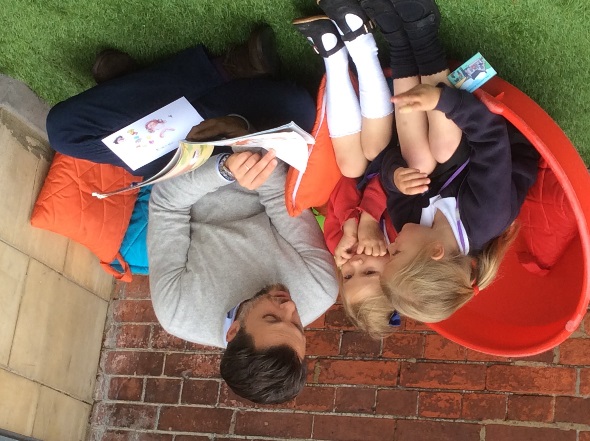 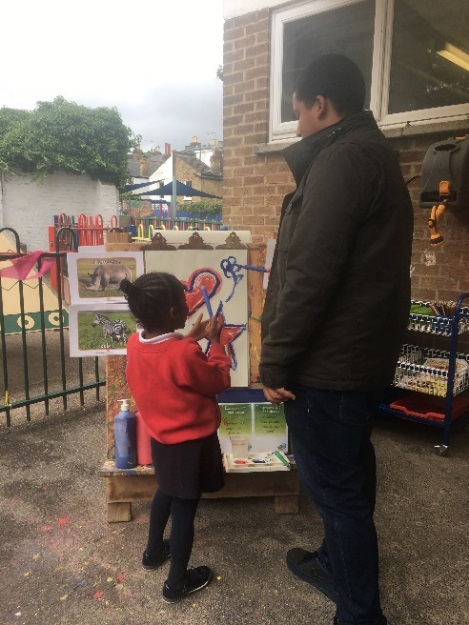 